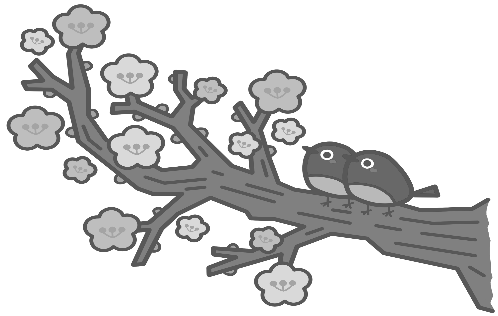 令和２年度第10回役員会日時：令和３年２月３日（水）１９：００～場所：ZOOM会議会　　順１　会長あいさつ２　協議事項（１）「交通安全かるた」進捗状況　１月２７日現在　　・小学校用（５００）完成、　中学校用　半数（２００）完成　　・参加賞用　ボールペン　箱入れ完了　　・かるた説明用紙　２月第２週完成予定　　・各校への発送　２月下旬を予定・・・発送方法…検討　　・かるた作成費の支出について（２）令和２年度事業報告案　　　　　　別紙参照（３）令和３年度事業計画案　　　別紙参照（４）卒業式用ブーケ（５）お茶の配布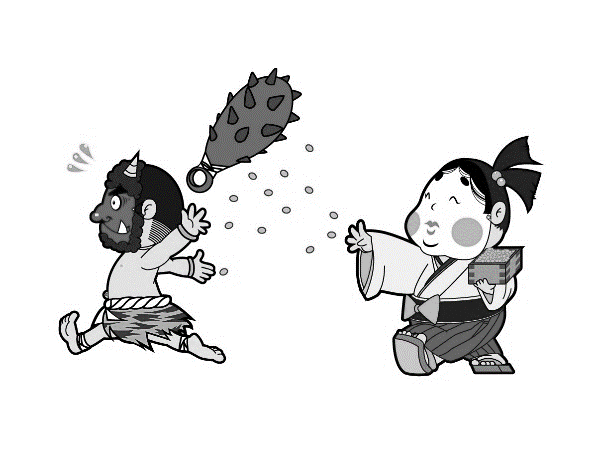 　　※　閉会